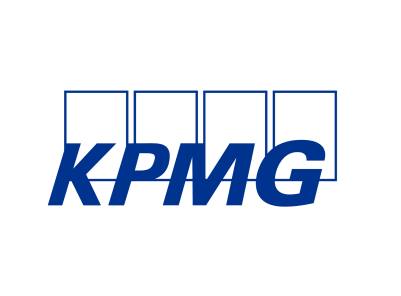 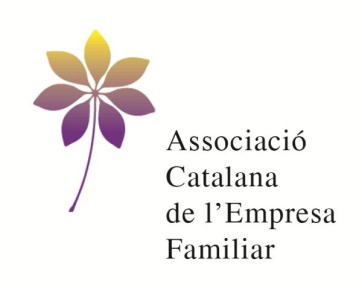 JORNADA ASCEF“FUTUR SINGULAR; HUMANS, POSTHUMANS INOUS MODELS DE SOCIETAT”*“ALTERNATIVES DE FINANÇAMENT*“ALTERNATIVES DE FINANÇAMENT BANCARI PER A L’EMPRESA FAMILIAR”*“NOVES TENDÈNCIES EN LA DIRECCIÓ DE L’EMPRESA FAMILIAR”    Barcelona, 6 d’Octubre de 2016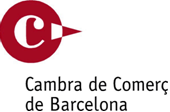 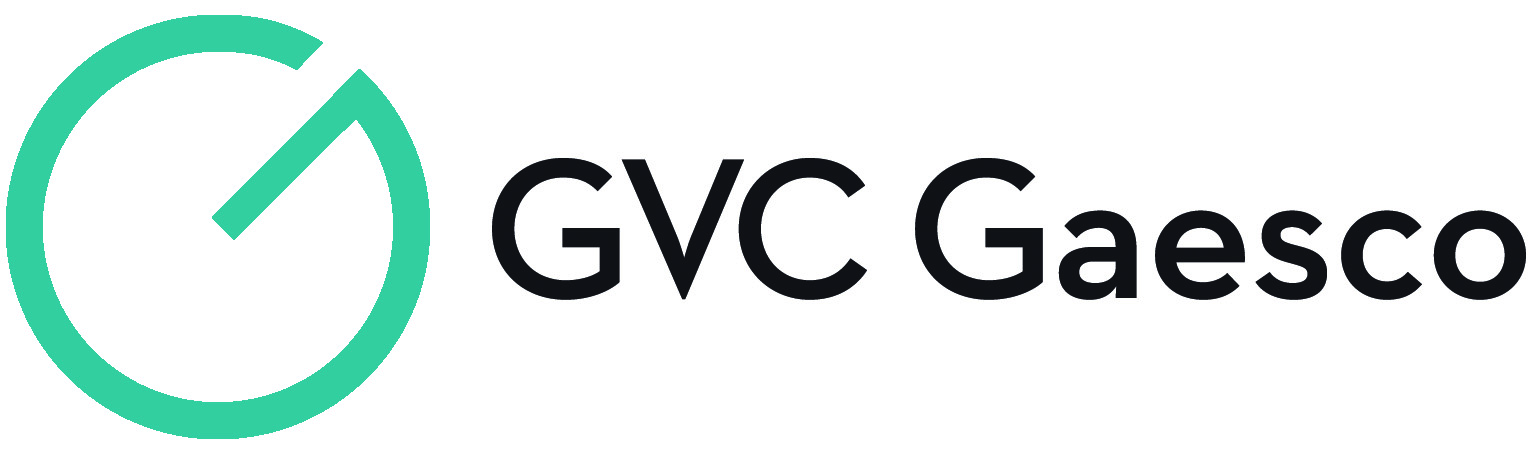 PROGRAMA09:15h.	Lliurament de documentació	09:30h.	Benvinguda i Presentació	Sr. Jaume Grego	President de l'Associació Catalana de l'Empresa Familiar	Sr. Fernando SerrateSoci responsable de les oficines a Catalunya i Balears de KPMG a Espanya i de l’oficina de Andorra09:45h. 	Ponència “Futur Singular; Humans, posthumans i nous models de societat” Sr. Albert Cortina		Advocat i urbanista. Director de l’Estudi DTUM. Coautor del llibre “¿Humanos o posthumanos?” (Fragmenta)10:45h. 	Pausa-Cafè11:00h.	Ponència “Alternatives de Finaçament”	Sr. ......	KPMG	12:00h. 	 Ponència “Alternatives de Finançament bancari per a l’empresa familiar”Sr. Jesús MuelaSubdirector General  GVC Gaesco Valores i Responsable de Corporate  Finance13.00h	Presentació del llibre “Noves tendències en la direcció de                        l’Empresa Familiar”		Sr. José Luís Gallizo		Catedràtic d’Economia i Director de la Càtedra de l’Empresa 				Familiar de la Universitat de Lleida13.30h	CloendaBUTLLETA D’INSCRIPCIÓ A LA JORNADABarcelona, 6 d’octubre de 2016NOM I COGNOM     ______________________________________________________EMPRESA          _________________________________________________________________________EMAIL              _________________________________________________________________________NOMBRE D’ACOMPANYANTS       □NOM DELS ACOMPANYANTS   __________________________________________________________________________________________________________________________________________________Lloc: Cambra de Comerç de Barcelona	Saló Auditori	Av. Diagonal, 452	BarcelonaEls preguem retornin la butlleta degudament complimentada a les nostresoficinesConfirmacions d’assistència:Srta. Irene NúñezEmail: ascef@ascef.comTel: 93.241.10.02Fax: 93.241.10.40